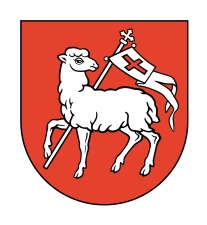 KARTA INFORMACYJNAURZĄD MIEJSKI W URZĘDOWIEStanowisko pracy do spraw ewidencji ludności i dowodów osobistychSO/05ZAMELDOWANIE NA POBYT STAŁY LUB CZASOWYZAMELDOWANIE NA POBYT STAŁY LUB CZASOWYZAMELDOWANIE NA POBYT STAŁY LUB CZASOWYPodstawa prawna:	Ustawa z dnia 24 września 2010r. o ewidencji ludności (tj. Dz. U. z 2021 r., poz. 510 ze zm.) Ustawa z dnia 14 czerwca 1960r. Kodeks postępowania administracyjnego  (tj. Dz. U. z 2021 r., poz. 735 ze zm.)Rozporządzenie Ministra Spraw Wewnętrznych i Administracji z dnia 29 września 2011r. w sprawie określenia wzorów i sposobu wypełniania formularzy stosowanych przy wypełnianiu obowiązku meldunkowego (Dz. U. z 2017 r., poz. 2411). Wymagane dokumenty: Dowód osobisty lub paszport. Wypełniony formularz zgłoszenia pobytu stałego lub formularz zgłoszenia pobytu czasowego z potwierdzeniem pobytu dokonanym przez właściciela lokalu lub inny podmiot dysponujący tytułem prawnym do lokalu, w którym ma nastąpić zameldowanie. Potwierdzenia pobytu dokonuje się w formie czytelnego podpisu z oznaczeniem daty jego złożenia. Do wglądu - dokument potwierdzający tytuł prawny do lokalu. Dokumentem potwierdzającym tytuł prawny do lokalu może być umowa cywilnoprawna, wypis z księgi wieczystej, decyzja administracyjna lub orzeczenie sądu.   W przypadku zgłoszenia zameldowania przez pełnomocnika dodatkowo: Pisemne pełnomocnictwo, Dokument tożsamości pełnomocnikaPotwierdzenie opłaty za pełnomocnictwo Opłata: Zameldowanie – nie podlega opłacieTermin i sposób załatwienia:Niezwłocznie w obecności wnioskodawcy. W przypadku, gdy dane w dokumentach budzą wątpliwości o zameldowaniu bądź odmowie zameldowania orzeka się przez wydanie decyzji administracyjnej. Zameldowania na pobyt stały lub czasowy trwający ponad 3 miesiące można dokonać w formie pisemnej, w organie gminy właściwym ze względu na położenie nieruchomości w której ma nastąpić zameldowanie, osobiście lub przez pełnomocnika legitymującego się pisemnym pełnomocnictwem - udzielonym na podstawie art. 33 § 2 Kodeksu postępowania administracyjnego. Zameldowanie w nowym miejscu pobytu skutkuje jednoczesnym wymeldowaniem z poprzedniego miejsca pobytu. Obowiązek meldunkowy można dopełnić też w formie dokumentu elektronicznego, na formularzu umożliwiającym wprowadzenie danych do rejestru PESEL dołączając do formularza dokument elektroniczny potwierdzający tytuł prawny do lokalu, a w razie niemożności jego uzyskania- odwzorowanie cyfrowe tego dokumentu, a obywatel nieposiadający tytułu prawnego do lokalu dołącza do formularza dokument elektroniczny zawierający oświadczenie  właściciela lub innego podmiotu dysponującego tytułem prawnym do lokalu potwierdzające pobyt w lokalu oraz dokument potwierdzający tytuł prawny do lokalu tego właściciela lub podmiotu, a w razie niemożności ich uzyskania – odwzorowanie cyfrowe tych dokumentów.Miejsce złożenia dokumentów:Urząd Miejski w Urzędowie, ewidencja ludności i dowodów osobistych, ul. Rynek 26, 23-250 Urzędów, pok. Nr 2,
 tel. 81 82 25 052 Tryb odwoławczy: BrakUwagi:Zameldowania się w miejscu pobytu stałego można dopełnić przez pełnomocnika, legitymującego się pełnomocnictwem udzielonym w formie pisemnej, po okazaniu przez pełnomocnika do wglądu jego dowodu osobistego lub paszportu. 
Osoba dopełniająca obowiązku zameldowania na pobyt stały otrzymuje z urzędu zaświadczenie o zameldowaniu na pobyt stały, ważne do chwili zmiany miejsca zameldowania. Osoba, która przebywa na terytorium Rzeczypospolitej Polskiej jest obowiązana zameldować się w miejscu pobytu stałego lub czasowego trwającego ponad 3 miesiące najpóźniej w 30 dniu, licząc od dnia przybycia do tego miejsca. Cudzoziemcy są zwolnieni z obowiązku meldunkowego, jeżeli okres ich pobytu na terytorium Rzeczypospolitej Polskiej nie przekracza 30 dni. Zameldowanie w lokalu służy wyłącznie celom ewidencyjnym i ma na celu potwierdzenie faktu pobytu osoby w miejscu, w którym się zameldowała. Równocześnie można mieć jedno miejsce pobytu stałego i jedno miejsce pobytu czasowego.Podstawa prawna:	Ustawa z dnia 24 września 2010r. o ewidencji ludności (tj. Dz. U. z 2021 r., poz. 510 ze zm.) Ustawa z dnia 14 czerwca 1960r. Kodeks postępowania administracyjnego  (tj. Dz. U. z 2021 r., poz. 735 ze zm.)Rozporządzenie Ministra Spraw Wewnętrznych i Administracji z dnia 29 września 2011r. w sprawie określenia wzorów i sposobu wypełniania formularzy stosowanych przy wypełnianiu obowiązku meldunkowego (Dz. U. z 2017 r., poz. 2411). Wymagane dokumenty: Dowód osobisty lub paszport. Wypełniony formularz zgłoszenia pobytu stałego lub formularz zgłoszenia pobytu czasowego z potwierdzeniem pobytu dokonanym przez właściciela lokalu lub inny podmiot dysponujący tytułem prawnym do lokalu, w którym ma nastąpić zameldowanie. Potwierdzenia pobytu dokonuje się w formie czytelnego podpisu z oznaczeniem daty jego złożenia. Do wglądu - dokument potwierdzający tytuł prawny do lokalu. Dokumentem potwierdzającym tytuł prawny do lokalu może być umowa cywilnoprawna, wypis z księgi wieczystej, decyzja administracyjna lub orzeczenie sądu.   W przypadku zgłoszenia zameldowania przez pełnomocnika dodatkowo: Pisemne pełnomocnictwo, Dokument tożsamości pełnomocnikaPotwierdzenie opłaty za pełnomocnictwo Opłata: Zameldowanie – nie podlega opłacieTermin i sposób załatwienia:Niezwłocznie w obecności wnioskodawcy. W przypadku, gdy dane w dokumentach budzą wątpliwości o zameldowaniu bądź odmowie zameldowania orzeka się przez wydanie decyzji administracyjnej. Zameldowania na pobyt stały lub czasowy trwający ponad 3 miesiące można dokonać w formie pisemnej, w organie gminy właściwym ze względu na położenie nieruchomości w której ma nastąpić zameldowanie, osobiście lub przez pełnomocnika legitymującego się pisemnym pełnomocnictwem - udzielonym na podstawie art. 33 § 2 Kodeksu postępowania administracyjnego. Zameldowanie w nowym miejscu pobytu skutkuje jednoczesnym wymeldowaniem z poprzedniego miejsca pobytu. Obowiązek meldunkowy można dopełnić też w formie dokumentu elektronicznego, na formularzu umożliwiającym wprowadzenie danych do rejestru PESEL dołączając do formularza dokument elektroniczny potwierdzający tytuł prawny do lokalu, a w razie niemożności jego uzyskania- odwzorowanie cyfrowe tego dokumentu, a obywatel nieposiadający tytułu prawnego do lokalu dołącza do formularza dokument elektroniczny zawierający oświadczenie  właściciela lub innego podmiotu dysponującego tytułem prawnym do lokalu potwierdzające pobyt w lokalu oraz dokument potwierdzający tytuł prawny do lokalu tego właściciela lub podmiotu, a w razie niemożności ich uzyskania – odwzorowanie cyfrowe tych dokumentów.Miejsce złożenia dokumentów:Urząd Miejski w Urzędowie, ewidencja ludności i dowodów osobistych, ul. Rynek 26, 23-250 Urzędów, pok. Nr 2,
 tel. 81 82 25 052 Tryb odwoławczy: BrakUwagi:Zameldowania się w miejscu pobytu stałego można dopełnić przez pełnomocnika, legitymującego się pełnomocnictwem udzielonym w formie pisemnej, po okazaniu przez pełnomocnika do wglądu jego dowodu osobistego lub paszportu. 
Osoba dopełniająca obowiązku zameldowania na pobyt stały otrzymuje z urzędu zaświadczenie o zameldowaniu na pobyt stały, ważne do chwili zmiany miejsca zameldowania. Osoba, która przebywa na terytorium Rzeczypospolitej Polskiej jest obowiązana zameldować się w miejscu pobytu stałego lub czasowego trwającego ponad 3 miesiące najpóźniej w 30 dniu, licząc od dnia przybycia do tego miejsca. Cudzoziemcy są zwolnieni z obowiązku meldunkowego, jeżeli okres ich pobytu na terytorium Rzeczypospolitej Polskiej nie przekracza 30 dni. Zameldowanie w lokalu służy wyłącznie celom ewidencyjnym i ma na celu potwierdzenie faktu pobytu osoby w miejscu, w którym się zameldowała. Równocześnie można mieć jedno miejsce pobytu stałego i jedno miejsce pobytu czasowego.Podstawa prawna:	Ustawa z dnia 24 września 2010r. o ewidencji ludności (tj. Dz. U. z 2021 r., poz. 510 ze zm.) Ustawa z dnia 14 czerwca 1960r. Kodeks postępowania administracyjnego  (tj. Dz. U. z 2021 r., poz. 735 ze zm.)Rozporządzenie Ministra Spraw Wewnętrznych i Administracji z dnia 29 września 2011r. w sprawie określenia wzorów i sposobu wypełniania formularzy stosowanych przy wypełnianiu obowiązku meldunkowego (Dz. U. z 2017 r., poz. 2411). Wymagane dokumenty: Dowód osobisty lub paszport. Wypełniony formularz zgłoszenia pobytu stałego lub formularz zgłoszenia pobytu czasowego z potwierdzeniem pobytu dokonanym przez właściciela lokalu lub inny podmiot dysponujący tytułem prawnym do lokalu, w którym ma nastąpić zameldowanie. Potwierdzenia pobytu dokonuje się w formie czytelnego podpisu z oznaczeniem daty jego złożenia. Do wglądu - dokument potwierdzający tytuł prawny do lokalu. Dokumentem potwierdzającym tytuł prawny do lokalu może być umowa cywilnoprawna, wypis z księgi wieczystej, decyzja administracyjna lub orzeczenie sądu.   W przypadku zgłoszenia zameldowania przez pełnomocnika dodatkowo: Pisemne pełnomocnictwo, Dokument tożsamości pełnomocnikaPotwierdzenie opłaty za pełnomocnictwo Opłata: Zameldowanie – nie podlega opłacieTermin i sposób załatwienia:Niezwłocznie w obecności wnioskodawcy. W przypadku, gdy dane w dokumentach budzą wątpliwości o zameldowaniu bądź odmowie zameldowania orzeka się przez wydanie decyzji administracyjnej. Zameldowania na pobyt stały lub czasowy trwający ponad 3 miesiące można dokonać w formie pisemnej, w organie gminy właściwym ze względu na położenie nieruchomości w której ma nastąpić zameldowanie, osobiście lub przez pełnomocnika legitymującego się pisemnym pełnomocnictwem - udzielonym na podstawie art. 33 § 2 Kodeksu postępowania administracyjnego. Zameldowanie w nowym miejscu pobytu skutkuje jednoczesnym wymeldowaniem z poprzedniego miejsca pobytu. Obowiązek meldunkowy można dopełnić też w formie dokumentu elektronicznego, na formularzu umożliwiającym wprowadzenie danych do rejestru PESEL dołączając do formularza dokument elektroniczny potwierdzający tytuł prawny do lokalu, a w razie niemożności jego uzyskania- odwzorowanie cyfrowe tego dokumentu, a obywatel nieposiadający tytułu prawnego do lokalu dołącza do formularza dokument elektroniczny zawierający oświadczenie  właściciela lub innego podmiotu dysponującego tytułem prawnym do lokalu potwierdzające pobyt w lokalu oraz dokument potwierdzający tytuł prawny do lokalu tego właściciela lub podmiotu, a w razie niemożności ich uzyskania – odwzorowanie cyfrowe tych dokumentów.Miejsce złożenia dokumentów:Urząd Miejski w Urzędowie, ewidencja ludności i dowodów osobistych, ul. Rynek 26, 23-250 Urzędów, pok. Nr 2,
 tel. 81 82 25 052 Tryb odwoławczy: BrakUwagi:Zameldowania się w miejscu pobytu stałego można dopełnić przez pełnomocnika, legitymującego się pełnomocnictwem udzielonym w formie pisemnej, po okazaniu przez pełnomocnika do wglądu jego dowodu osobistego lub paszportu. 
Osoba dopełniająca obowiązku zameldowania na pobyt stały otrzymuje z urzędu zaświadczenie o zameldowaniu na pobyt stały, ważne do chwili zmiany miejsca zameldowania. Osoba, która przebywa na terytorium Rzeczypospolitej Polskiej jest obowiązana zameldować się w miejscu pobytu stałego lub czasowego trwającego ponad 3 miesiące najpóźniej w 30 dniu, licząc od dnia przybycia do tego miejsca. Cudzoziemcy są zwolnieni z obowiązku meldunkowego, jeżeli okres ich pobytu na terytorium Rzeczypospolitej Polskiej nie przekracza 30 dni. Zameldowanie w lokalu służy wyłącznie celom ewidencyjnym i ma na celu potwierdzenie faktu pobytu osoby w miejscu, w którym się zameldowała. Równocześnie można mieć jedno miejsce pobytu stałego i jedno miejsce pobytu czasowego.